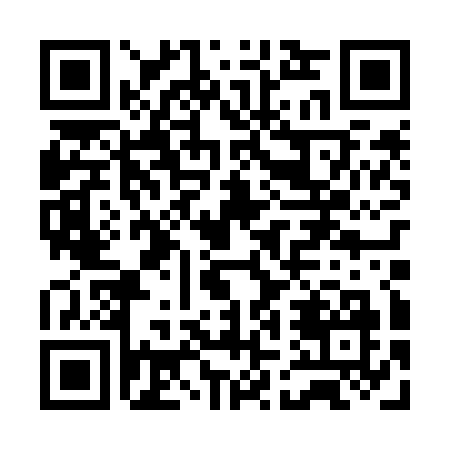 Prayer times for Dalwallinu, AustraliaWed 1 May 2024 - Fri 31 May 2024High Latitude Method: NonePrayer Calculation Method: Muslim World LeagueAsar Calculation Method: ShafiPrayer times provided by https://www.salahtimes.comDateDayFajrSunriseDhuhrAsrMaghribIsha1Wed5:216:4312:103:155:386:552Thu5:226:4312:103:155:376:543Fri5:226:4412:103:145:366:534Sat5:236:4512:103:135:356:525Sun5:236:4512:103:135:346:526Mon5:246:4612:103:125:346:517Tue5:256:4712:103:125:336:508Wed5:256:4712:103:115:326:509Thu5:266:4812:103:105:316:4910Fri5:266:4912:103:105:316:4911Sat5:276:4912:103:095:306:4812Sun5:276:5012:103:095:296:4713Mon5:286:5012:103:085:296:4714Tue5:286:5112:103:085:286:4615Wed5:296:5212:103:075:276:4616Thu5:296:5212:103:075:276:4517Fri5:306:5312:103:065:266:4518Sat5:306:5412:103:065:266:4519Sun5:316:5412:103:055:256:4420Mon5:316:5512:103:055:256:4421Tue5:326:5512:103:055:246:4322Wed5:326:5612:103:045:246:4323Thu5:336:5712:103:045:236:4324Fri5:336:5712:103:045:236:4225Sat5:346:5812:103:035:236:4226Sun5:346:5812:103:035:226:4227Mon5:356:5912:113:035:226:4228Tue5:357:0012:113:035:226:4129Wed5:367:0012:113:025:216:4130Thu5:367:0112:113:025:216:4131Fri5:367:0112:113:025:216:41